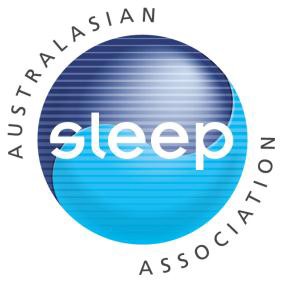 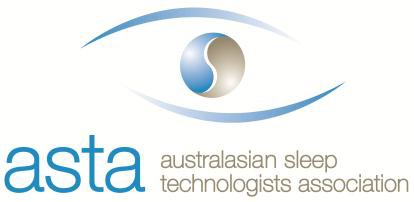 Certification by Supervisor/Head of DepartmentI certify that  	 is a trainee/early career researcher currently engaged in sleep research in my laboratory/department.He/she currently holds the position of (please check the appropriate position):Honours research studentPost-graduate research studentPostdoctoral research fellow, within 2 years of completion of PhDMedical Advanced TraineeHe/she is applying for:ASA Student MembershipTravel Grant (earning less than AUD 50,906 per year)New Investigator AwardConsideration of late abstract submissionSignature:   	Date:   	Print name:   	Position:   	Institution:   	04/2012Australasian Sleep Association114/30 Campbell Street, Blacktown NSW 2148 Phone:  02 9920 1968	Fax:  02 9672 3884E-mail: conference@sleep.org.au